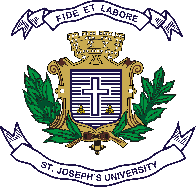 ST JOSEPH’S UNIVERSITY, BENGALURU -27M.S.W– II SEMESTER SEMESTER EXAMINATION: APRIL 2024(Examination conducted in May/June 2024)SW8123: SOCIAL WELFARE ADMINISTRATION (For current batch students only)Time: 2 Hours									Max Marks: 50 This paper contains TWO printed pages and THREE partsPART - AAnswer any FIVE of the following			  	     		5X2=10Analyze the concept of POSDCORB.What is social audit?Name the various forms of organizational communication.Explain the concept - ‘Logical Framework Analysis’.Highlight the distinguishing features of management and administration.Distinguish between CPM and PERT techniques.Distinguish between participatory and non-participatory projects.PART - BAnswer any FOUR of the following				  	     4X5=20Define Social Policy. Briefly explain the objectives of Social Policy. Critically analyze the National Health Policies in India.Highlight the essential skills required for Social Welfare Administration.Analyze the problem of corruption in India. Highlight the importance of Accountability and Transparency in social welfare administration.Highlight the role of SHGs in empowering women leadership. PART - CAnswer any TWO of the following			  	 	    2X10=20Write an essay on the process of establishment and registration of NGOs.Define Social Welfare Administration. Describe the scope and fundamental principles of Social Welfare Administration. Define Project Management. Classify the various types of projects. Explain the various phases of project cycle with a fieldwork example.